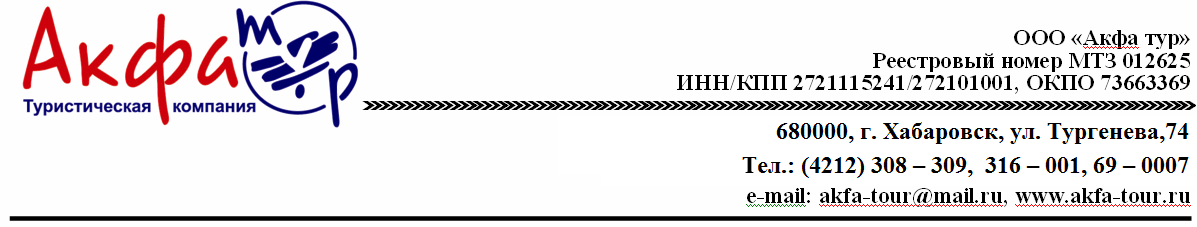 ЗОЛОТАЯ МОСКВА ЛЕТО 2022Даты тура: 30 мая – 28 августа 2022г.Расширенная экскурсионная программа БЕЗ СВОБОДНЫХ ДНЕЙВы можете САМОСТОЯТЕЛЬНО выбрать день начала и окончания программы от 2 до 7 днейЗаявки принимаются от 1 человекаСтоимость тура на 1 человека в рублях(при 2-х и 3-х местном размещении)В стоимость включено: проживание в выбранной гостинице, завтраки в гостинице «шведский стол», транспортное обслуживание в рамках тура, экскурсионная программа, входные билеты в музеи, услуги гида. Дополнительно оплачивается: авиаперелет Хабаровск-Москва-Хабаровск, взрослый от 25 000 руб/чел, ребенок до 12 лет от 23 200 руб/челДоплата за одноместное размещение в гостинице:Сокол 3* - 1700 р в суткиХолидей Инн Лесная 4* - 2500 р в суткиВнимание!  Гарантированное время заселение в гостиницах: в 14:00 ч.Скидка на ребенка до 14 лет: 100 руб. экскурсионный деньДля проживающих в гостинице Сокол 3*:- Завтрак шведский стол (разнообразные холодные закуски, горячий буфет, выпечка, чай, кофе)- Выбор типа номера (две раздельные кровати, одна большая кровать)- Wi-Fi (включая номера)- Мини-холодильник, сейф, фен- Набор для приготовления чая/кофе  Для проживающих в гостинице Холидей Инн Лесная 4*:- Завтрак шведский стол (разнообразные холодные закуски, горячий буфет, выпечка, чай, кофе)
- WiFi в номере
- Набор для приготовления чая и кофе
- Гладильная доска и утюг
- Сейф, фен, тапочки и халат
- 24 часовой спортзал
- Индивидуальный кондиционер
- Удобное расположение: в центре города, 2 минуты от станции метро «Белорусская»
- Выбор типа номера (две раздельные кровати, одна большая кровать)ВНИМАНИЕ!- Фирма оставляет за собой право менять порядок проведения экскурсий с сохранением их объема и качества.- Встреча с экскурсоводом  в день экскурсии происходит строго по расписанию в программе. Программа тура с информацией по времени встречи на экскурсионные дни выдается туристам при 1-ой встрече с экскурсоводом (при опоздании туристов ко времени сбора группы не предоставленные за время опоздания услуги не компенсируются).- При группе менее 5 человек транспорт не подается (по экскурсионному маршруту туристы передвигаются на общественном транспорте - за счет компании).
- В экскурсионный день - четверг, при наборе группы менее 15 человек, производится замена экскурсионной программы.ПРИ ОПЛАТЕ КАРТОЙ МИР  ДО 01.05.2022                                                              ПОЛУЧЕНИЕ КЭШБЭК НА КАРТУ  20%Подробности участия в программе КЭШБЭК по ссылке http://www.akfa-tour.ru/kak-polischit-vozvrat-za-tur/Заезд и выезд в любой деньЭКСКУРСИОННАЯ ПРОГРАММАПонедельникВстреча с гидом.
Табличка «ЗОЛОТАЯ МОСКВА»
Пешеходная экскурсия «Хитровка».
В самом сердце столицы есть интереснейший уголок – район Хитровки на Ивановской горке. Хитровская площадь просуществовала более 130 лет. Слово «Хитровка» знакомо каждому москвичу - еще бы, здесь было средоточие ночлежек, притонов, сомнительных заведений, о которых так красочно повествуют писатели. И в то же время Хитровка - это и литературные салоны, и роскошные балы, и богатые усадьбы. Такая разная, такая многоликая, такая неповторимая...
Вы познакомитесь с «темным прошлым» Хитровки (и, кстати, узнаете, почему она называлась именно так), узнаете, куда и зачем Гиляровский водил Станиславского и Немировича-Данченко, а еще...где жили М.Плисецкая и Чеховская «Попрыгунья»,
где располагались трактиры «Пересыльный», «Сибирь» и «Каторга», что связывало Салтычиху и Тютчева, где находился соляной двор и располагалась «биржа труда» XIX века, в каком месте Сонька Золотая ручка припрятала клад.
Ивановская горка и Хитровка – очень колоритные места, прогулка по которым позволит Вам окунуться в совершенно другую атмосферу и понять старую Москву.
Окончание экскурсии в центре города.ВторникВстреча с гидом в холле гостиницы. Отправление по маршруту.Табличка «ЗОЛОТАЯ МОСКВА»Экскурсионная прогулка по ВДНХ – Всероссийский выставочный центр – это настоящий город со своими улицами, площадями, фонтанами, кинотеатрами, детскими аттракционами и даже «общественным транспортом». Каждый год именно здесь проходит огромное количество выставок, фестивалей и мероприятий, которые делают это место привлекательным как для москвичей, так и для гостей города.Экскурсия в исторический парк «Россия – Моя История». Это проект, который объединяет в себе 1300 лет истории России, рассказанные понятным для современников языком с использованием современных технологий. Благодаря многофункциональности Парка, у гостей есть возможность не только посетить экспозиции с экскурсией или самостоятельно, но и познакомиться с лучшими художественными и документальными фильмами, поучаствовать в разнообразных специальных программах. Знакомство с великими династиями, правящими страной более тысячи лет, легендарными победами, феноменальными прорывами в области культуры и искусства, науки и техники, подлинными героями и трагическими переломами в судьбе нашего народа позволят нам – испытать чувство личной причастности к нашей неразрывной и общей истории, в том числе и через почти забытое сегодня чувство благодарности. Окончание экскурсии на ВДНХ.СредаВстреча с гидом в холле выбранной гостиницы. Отправление по маршруту.Табличка «ЗОЛОТАЯ МОСКВА»Автобусная экскурсия «Град Искусств». История русского меценатства, жизнь и творчество в Москве великих художников и поэтов. Рассказы о Частной опере Мамонтова, Московском Художественном Театре, о жизни и творчестве Станиславского, о театральной жизни Москвы. Прогулка по Замоскворечью – древнейшему району в центральной части города Москвы, расположенному в излучине реки Москвы, на правом берегу к югу от Кремля. Своим званием Златоглавая столица во многом обязана именно этому району, который испокон веков находится под сенью московских церквей.Посещение Третьяковской галереи. Государственная Третьяковская галерея принадлежит к числу крупнейших музеев мира. Ее популярность почти легендарна. Чтобы увидеть ее сокровища, сотни тысяч людей ежегодно приезжают в этот национальный музей России – крупнейшее собрание произведений русского изобразительного искусства.   Окончание экскурсии в центре города.ЧетвергВстреча с гидом в холле выбранной гостиницы. Отправление по маршруту.
Табличка «ЗОЛОТАЯ МОСКВА»**Загородная экскурсия «Продолжая древние традиции» - в главный Храм Вооруженных Сил в парке «Патриот».
Духовный символ России - Собор Воскресения Христова - посвящен 75-летию Победы в Великой Отечественной войне и возведен во славу русского воинства всех времен и поколений.
Вы посетите мультимедийный музейный комплекс и галерею «Дорога памяти», поражающую своим размахом. Длина Галереи - 1418 метров, по числу дней Великой Отечественной войны. Мультимедийные стенды, интерактивные экраны, диорамы, уникальное световое и ауди-визуальное оформление буквально погружает в каждый день Великой Отечественной войны, которые вы сможете символично «прожить» и пройти вместе с ее героями.Окончание экскурсии возле гостиницы.**!ВНИМАНИЕ! При наборе группы менее 15 человек экскурсия автоматически заменяется на:
Экскурсия «Великие и древние монастыри Москвы».
Вы познакомитесь с удивительной историей древних московских монастырей, которые являлись оплотом русской государственности.
Монастыри Москвы, духовные центры столицы – излюбленные места паломничества и исторические достопримечательности.
Во время экскурсии Вы увидите и услышите рассказы о Донском монастыре, обители посвященной Донской иконе Божией Матери; Даниловом монастыре - старейшей московской обители; Новодевичьего женского монастыря, в 2004 году Новодевичий монастырь внесен в список всемирного наследия ЮНЕСКО; Новоспасском монастыре - монастырь известен усыпальницей бояр рода Романовых.
Также Вы посетите Покровский ставропигиальный женский монастырь. Главная святыня обители – честные мощи блаженной Матроны Московской. Покровский ставропигиальный женский монастырь у Покровской заставы - одна из достопримечательностей всего Первопрестольного града Москвы.
В завершение экскурсии Вы сможете приложиться к мощам Матроны Московской.
Окончание экскурсии в центре города.ПятницаВстреча с экскурсоводом около Красной площади у памятника Г.К. Жукову.Табличка «ЗОЛОТАЯ МОСКВА»Экскурсия «Первопрестольная столица» по Красной площади с прогулкой по Александровскому саду– главной и самой красивой площади Москвы. Вы услышите интересный рассказ о стенах и башнях Кремля, мавзолее В.И. Ленина, Храме Василия Блаженного, церкви Казанской Божьей Матери, увидите памятник Минину и Пожарскому, лобное место, здание крупнейшего универмага страны и узнаете его древнейшую историю.
Знакомство с московским великим посадом Китай-город. Китай-город один из древнейших исторических районов в центре Москвы, является заповедной зоной. В пределах Китай-города находятся старинные улицы, древние монастыри и такие известные архитектурные памятники, как Гостиный Двор, ГУМ, Палаты бояр Романовых, Воскресенские Ворота и т.д.
Экскурсионная прогулка по Парку «Зарядье» – уникальному культурному центру с интерактивным музеем археологии, флорариумом и амфитеатром на открытом воздухе, одной из главных достопримечательностей которого является Парящий мост в виде 140-метровой дуги над Москвой-рекой - сложнейшее инженерное сооружение, с которого открывается незабываемый вид на Красную площадь и Кремль.
!!! За дополнительную плату: Входные билеты в Московский Кремль (приобретается заранее при покупке тура!).Окончание экскурсии в центре города.СубботаВстреча с гидом в холле гостиницы. Отправление по маршруту.Табличка «ЗОЛОТАЯ МОСКВА»Обзорная автобусная экскурсия «Великолепная Москва». Вы проедете по улицам, бульварам и площадям города, на Ваших глазах будет оживать история Москвы – столицы государства Российского. Вы побываете на Воробьевых горах, увидите Московский университет, мемориал на Поклонной горе – дань защитникам Отечества. Посещение Кафедрального Соборного Храма Христа Спасителя (без экскурсоведения), построенного в честь победы русского народа в войне 1812 года, разрушенного и вновь восстановленного в XX веке. Он олицетворяет великую историю России. Также Вы увидите одну из главных достопримечательностей столицы – деловой центр «Москва-Сити».Экскурсионная прогулка по Старому Арбату – Первая пешеходная улица в столице, незабываемый уголок нетронутой Москвы. Дом где первые месяцы жизни провела семья Пушкиных, дом где прожил детские годы Окуджава, театр им. Вахтангова, стена Цоя, памятник Пушкину и Гончаровой.Окончание экскурсии в центре города.ВоскресеньеВстреча с гидом в холле выбранной гостиницы. Отправление по маршруту.Табличка «ЗОЛОТАЯ МОСКВА»Автобусная экскурсия «Великие Императоры России». Историю России нельзя представить без Великих императоров и императриц. Их личная и политическая жизнь тесно переплетается с историей Российского государства. Легенды императорской семьи помогут погрузиться в захватывающие исторические события.Вы побываете в музее-заповеднике Царицыно – величественной и пышной резиденции императрицы Екатерины II. Над созданием этого грандиозного архитектурно-паркового ансамбля работали великие русские зодчие 18 века В.И. Баженов и 
М.Ф. Казаков. Сегодня гостей Царицыно очаровывают парк с фонтанами и прудами, сохранившиеся постройки 18 века и восстановленный дворец (посещение дворца при желании – самостоятельно!)Узнать больше о жизни царей и детстве первого императора – Петра -  поможет знакомство с музеем-заповедником Коломенское.  Коломенское с XIV века являлось загородной усадьбой великих Московских князей и Русских царей. Это уникальное историческое место, где в течение многих веков создавались, собирались и бережно хранились святыни русского народа. А также Вы увидите «восьмое чудо счета» - воссозданный великолепный дворец царя Алексея Михайловича, потрясавший воображение современников. Окончание экскурсии около метро.2 дня3 дня4 дня5 дней6 дней7 днейГостиница «Сокол 3*»Чапаевский пер., 12 (ст. метро Сокол)7 50011 70015 00018 33421 30024 550Бронирование г-цы  Холидей Инн Лесная 4* -  с 01 июля по 28 августаС 20 июня по 01 июля 2022г. бронирование г-цы  Холидей Инн Лесная 4*- под запрос!!!Бронирование г-цы  Холидей Инн Лесная 4* -  с 01 июля по 28 августаС 20 июня по 01 июля 2022г. бронирование г-цы  Холидей Инн Лесная 4*- под запрос!!!Бронирование г-цы  Холидей Инн Лесная 4* -  с 01 июля по 28 августаС 20 июня по 01 июля 2022г. бронирование г-цы  Холидей Инн Лесная 4*- под запрос!!!Бронирование г-цы  Холидей Инн Лесная 4* -  с 01 июля по 28 августаС 20 июня по 01 июля 2022г. бронирование г-цы  Холидей Инн Лесная 4*- под запрос!!!Бронирование г-цы  Холидей Инн Лесная 4* -  с 01 июля по 28 августаС 20 июня по 01 июля 2022г. бронирование г-цы  Холидей Инн Лесная 4*- под запрос!!!Бронирование г-цы  Холидей Инн Лесная 4* -  с 01 июля по 28 августаС 20 июня по 01 июля 2022г. бронирование г-цы  Холидей Инн Лесная 4*- под запрос!!!Бронирование г-цы  Холидей Инн Лесная 4* -  с 01 июля по 28 августаС 20 июня по 01 июля 2022г. бронирование г-цы  Холидей Инн Лесная 4*- под запрос!!!Гостиница «Холидей Инн Лесная 4*» (ст. метро Белорусская)9 70013 90017 70020 90023 20026 900